
Søknadsskjema om tilsyn Kirkelund skole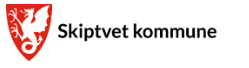 JS 15.12.21

Skjema sendes digitalt til Kirkelund skole: kine.grundt.johansen@skiptvet.kommune.noVedlegg: Oversikt over samfunnets kritiske funksjoner, pr 17.03.20:
https://www.regjeringen.no/contentassets/8da70b8196a24296ae730eaf99056c1b/liste-over-kritiske-samfunnsfunksjoner-tabell.pdf
Navn på elev:Navn på elev:Navn på elev:Trinn/klasseTrinn/klasseTrinn/klasseTilbud i skolen ønskes med utgangspunkt i følgende kategori (kryss av):Tilbud i skolen ønskes med utgangspunkt i følgende kategori (kryss av):Tilbud i skolen ønskes med utgangspunkt i følgende kategori (kryss av):Tilbud i skolen ønskes med utgangspunkt i følgende kategori (kryss av):1. Barn av foresatte i samfunnskritiske funksjoner1. Barn av foresatte i samfunnskritiske funksjoner2. Barn med vedtak etter barnehagelovens § 19g, nedsatt funksjonsevne2. Barn med vedtak etter barnehagelovens § 19g, nedsatt funksjonsevne3. Barn med vedtak etter barnevernloven § 4.4. om tilbud i skole3. Barn med vedtak etter barnevernloven § 4.4. om tilbud i skole4. Barn med særskilte omsorgsbehov etter helseloven § 4.1. som ikke kan ivaretas når skolen blir stengt.4. Barn med særskilte omsorgsbehov etter helseloven § 4.1. som ikke kan ivaretas når skolen blir stengt.*Kort begrunnelse og beskrivelse av tilsynsbehovet:*Kort begrunnelse og beskrivelse av tilsynsbehovet:*Kort begrunnelse og beskrivelse av tilsynsbehovet:*Kort begrunnelse og beskrivelse av tilsynsbehovet:Foresatt 1Foresatt 1Foresatt 1Foresatt 1Navn: Navn: Navn: E-post: E-post: Tlf: Ved søknad som gjelder kategori 1, barn av foresatte i samfunnskritiske funksjoner,fyll også ut* :Ved søknad som gjelder kategori 1, barn av foresatte i samfunnskritiske funksjoner,fyll også ut* :Ved søknad som gjelder kategori 1, barn av foresatte i samfunnskritiske funksjoner,fyll også ut* :Ved søknad som gjelder kategori 1, barn av foresatte i samfunnskritiske funksjoner,fyll også ut* :Arbeidsgiver*Arbeidsgiver samfunnskritisk funksjon: jmfr. Vedlegg*Arbeidsgiver samfunnskritisk funksjon: jmfr. Vedlegg*Arbeidsgiver samfunnskritisk funksjon: jmfr. Vedlegg*Foresatt 2*Foresatt 2*Foresatt 2*Foresatt 2*Navn: Navn: Navn: E-post: E-post: Tlf:Arbeidsgiver*Arbeidsgiver samfunnskritisk funksjon: jmfr. Vedlegg*Arbeidsgiver samfunnskritisk funksjon: jmfr. Vedlegg*Arbeidsgiver samfunnskritisk funksjon: jmfr. Vedlegg*